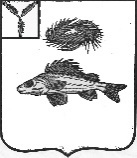   АДМИНИСТРАЦИЯНОВОКРАСНЯНСКОГО  МУНИЦИПАЛЬНОГО ОБРАЗОВАНИЯЕРШОВСКОГО МУНИЦИПАЛЬНОГО РАЙОНА САРАТОВСКОЙ ОБЛАСТИПОСТАНОВЛЕНИЕОт 05.09.2020 г.                                                                              № 30Об утверждении Плана-графика составления проекта бюджета Новокраснянского муниципальногообразования Во исполнение  Приказа Минфина России от 28 декабря 2016 года № 243н «О составе и порядке размещения и предоставления информации на едином портале бюджетной системы Российской Федерации», в соответствии с решением Совета Новокраснянского муниципального образования                     от  26. 12. 2016 г.  № 65-117 "Об утверждении Положения о   бюджетном процессе в  Новокраснянском  муниципальном  образовании" ПОСТАНАВЛЯЮ:       1.  Утвердить План-график составления проекта бюджета Новокраснянского муниципального образования Ершовского муниципального района согласно приложению к настоящему постановлению.      2.Разместить настоящее постановление на официальном сайте Администрации Ершовского муниципального района в сети Интернет.       3.Контроль за исполнением настоящего распоряжения оставляю за собой.Глава Новокраснянского МО                           Е.Ю. Кузнецова